Сборник консультаций для родителей: «Развиваем физические качества ребёнка» 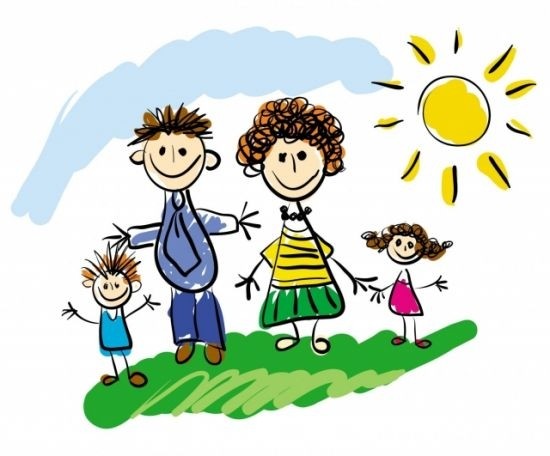 Автор: Зверева М.Л. инструктор по физической культуре МБДОУ д/с № 47г. Белгород 2016 г.Консультация для родителей«Роль семьи в физическом воспитании ребенка» Большое значение для правильного физического воспитания детей в семье имеет отношение родителей к вопросам здорового быта. Понятие «здоровый быт» включает в себя разумный, твердо установленный режим, чистоту самого ребенка и всего, что его окружает систематическое использование воздуха, солнца и воды для закаливания, правильную организацию игры и физических упражнений. Естественно, что быт семьи зависит от многих причин, поэтому его не всегда можно строго ограничивать определенными рамками. Однако, родители должны стремиться к тому, чтобы ребенку были созданы все условия для его правильного физического развития. Понимание того, что является наиболее существенным для воспитания здорового, физически крепкого ребенка даст возможность, даже при сравнительно скромных условиях, организовать необходимый режим и наладить правильное физическое воспитание. Старайтесь, чтобы режим дня был таким же, как в детском саду. К сожалению, некоторые родители считают, что ребенка с первого месяца жизни необходимо лишь кормить и одевать, чтобы он не простудился. Что же касается физического воспитания, то оно откладывается на то время, когда он подрастет. Ошибочность такой точки зрения несомненна. «Дерево чти, пока оно молодо, ребенка учи, пока он не вырос», - гласит пословица. Однако ее часто забывают. Естественно, что у родителей, которые не понимают значения своевременно начатого и систематически проводимого физического воспитания, даже при отличных условиях быта, оно не будет налажено. В просторных квартирах из-за большого количества мебели тесно, кроме того, они редко проветриваются. В них не найдется места для детской мебели. О физическом воспитании в таких семьях родители просто не думают. Малыш редко бывает на свежем воздухе (простудится!), у него нет определенного режима - днем он спит, а вечерами долго засиживается у телевизора. В таких случаях родители, не обращая внимания на то, что ребенок бледен, малоподвижен, неловок, часто утешают себя тем, что он «смышленый, все знает». Никогда не следует забывать, что прежде всего от родителей зависит, какими вырастут их дети. Необходимо с первых месяцев сознательной жизни ребенка установить ему строгий режим и стараться твердо выполнять его. Приучите его спать, есть, гулять и играть в определенное время. Было бы ошибкой считать, что роль семьи в физическом воспитании детей ограничивается только организацией правильного режима. Не менее важно привить ребенку правила личной гигиены: ежедневно умываться, мыть руки перед едой, вытирать ноги при входе в помещение и т. д. Если вы хотите, чтобы сын или дочь слушали ваши советы и выполняли их, необходимо прибегать не только к ласковому слову или строгому обращению, но и быть личным примером для него. Если кто - либо из родителей садится за стол, не помыв рук, то бесполезно требовать от малыша, чтобы он их мыл. Систематическое мытье пола, дверей, окон, ежедневная уборка пыли влажным способом, чистка одежды, обуви вне жилых помещений должны являться строгим правилом. Рост и развитие детей во многом зависит от того, насколько правильно составлено меню.    Рациональное питание является одной из необходимых основ физического воспитания ребенка. Помимо создания благоприятных условий жизни, следует уделять большое внимание закаливанию и совершенствованию двигательной деятельности. Приучить детский организм быстро и без вреда для здоровья приспосабливаться к меняющимся условиям внешней среды - нелегкая задача. Родители должны знать основные правила закаливания и проводить его постепенно, с самого рождения. Однако прежде приступить к закаливанию, необходимо преодолевать страхи, не редко бытующие в семьях, перед сквозняками или струей прохладной воды. Надо ежедневно находить время для проведения закаливающих процедур, гимнастики, массажа и игр. Особенно велика роль примера при воспитании детей. «Как вы одеваетесь, как вы разговариваете с другими людьми и о других людях, как вы радуетесь или печалитесь, как вы смеетесь, читаете газету, - все это имеет для ребенка большое значение. «Родительское требование к себе, родительское уважение к своей семье, родительский контроль над каждым своим шагом - вот первый и самый главный метод воспитания», - пишет выдающийся педагог А. С. Макаренко. Если родители любят прогулки на свежем воздухе, если они ежедневно занимаются утренней зарядкой и, по возможности, спортивными играми, строго соблюдают гигиенические правила, то естественно, они будут стремиться и детей своих вырастить физически крепкими и нравственно здоровыми. Ребенок невольно старается походить на своих родителей.Все родители хотят видеть своих детей счастливыми. Основа счастья - это здоровье. Надо укреплять его ежедневно, начиная с раннего детского возраста. Толь правильное физическое воспитание будет залогом того, что ваш ребенок вырастет здоровым и крепким человеком.Полезные советы родителям на каждый день– Самое главное – сохранить физическое и психическое здоровье ребенка.– Разговаривайте со своим ребенком о необходимости беречь собственное здоровье.– Собственным примером демонстрируйте своему ребенку уважительное отношение к собственному здоровью.– Не позволяйте ему выполнять режим дня от случая к случаю.– Если ребенок болен, но протекание болезни позволяет ему делать зарядку и он этого хочет – не препятствуйте ему. – Посещайте вместе с ним спортивные мероприятия и праздники, особенно детские.– Бывайте вместе с ним на воздухе, участвуйте в его играх и забавах.– Дарите ребенку подарки, которые будут способствовать сохранению его здоровья.– Не смейтесь над ребенком, если он выполняет какое-то упражнение не так.– Приветствуйте его общение со сверстниками, которые занимаются спортом.Памятка для родителей по оздоровлению детейВажно помнить, что физкультурно-оздоровительная деятельность с детьми 2-3 лет должна строиться на положительном эмоциональном фоне.Создайте для ребёнка эмоциональный комфорт: доброе отношение, ласковый тон.В непринужденной обстановке любое дело – в удовольствие. Поэтому больше улыбайтесь и шутите. Хорошая музыка создает настроение и задает ритм движений.Важно, чтобы каждое движение кроха выполнял с удовольствием и без лишнего напряжения. Чаще хвалите вашего маленького спортсмена за успехиСтарайтесь время от времени делать паузы, переключая внимание крохи на другие занятия. В условиях семьи рекомендуется использовать следующие физкультурно-оздоровительные элементы:утреннюю гимнастикухороводные игры-забавыподвижные игрыспортивно-развлекательные игровые комплексыгимнастику для глазэлементы самомассажазакаливающие процедуры (с учетом здоровья детей) ароматерапию, фитотерапию, витаминотерапию, аэроионотерапию (по назначению врача).Родители, а так же бабушки и дедушки, помните, что личный пример  для ребенка убедительнее всяких аргументов, и лучший способ привить крохе любовь к физкультуре – заняться ею вместе с ним!Малыши обладают удивительным качеством: они подсознательно запоминают слова и поступки взрослых, даже копируют выражение лица. Это можно с успехом использовать для развития у крохи вкуса к физической культуре. Предлагаемые упражнения не представляют для взрослого человека особой сложности. Если ваши движения поначалу будут не слишком изящны, не стесняйтесь, и, поверьте, у вас все получится! А кроха, ежедневно видя перед собой энергичную и веселую маму, учится верить в себя и быть оптимистом, это уже немало! И помните, что очень важен эмоциональный фон занятий. Обязательно учитывайте и то, что у малыша свои критерии в оценке любого дела: прогулок и при солнечных ваннах голова ребенка должна быть всегда прикрыта легким светлым головным убором. Для него важна и ваша оценка. Если мама сказала: «Молодец, у тебя все получится», – значит, так оно и есть! Зарядка -  это веселоНачните с простых приседаний. Старайтесь делать их одновременно, взявшись за руки. А затем представьте себя танцорами: приседая, выставляйте ногу вперед с упором на пятку. Это не так легко! Зато у вас улучшаются координация движений и осанка, укрепляются мышцы брюшного пресса. Сидя на мягкой подстилке, малыш сгибает ноги и обхватывает их руками. Затем перекатывается на спину и возвращается в исходное положение. Так ребенок учится группироваться и мягко приземляться. А мама подстрахует его, держа за затылок.Так здорово покачаться, держась за мамины руки. А тем временем кроха улучшает свою осанку, вырабатывает чувство равновесия, укрепляет мышцы спины и ног. Чтобы избежать травм при случайном падении, имеет смысл постелить на пол коврик.Приятно, если удается запустить бумажный самолетик дальше, чем мама! Выполняя эти незамысловатые движения, кроха разрабатывает плечевой пояс и улучшает координацию движений. Мамина задача при этом – следить, чтобы малыш правильно делал замах, а не бросал самолет перед собойМама и малыш сидят друг напротив друга, широко расставив ноги, и катают мяч. Освоив этот вариант, можно перейти к более сложному: у каждого – по мячу, и вы катаете, их друг другу, стараясь, чтобы мячи не сталкивались. Следите за тем, чтобы малыш держал ножки прямыми. Ведь поглощенный игрой, он и не догадывается, что выполняет упражнение на растяжку! Детский организм нуждается в закаливанииДля нормального развития детского организма  необходим солнечный свет: возникающие при его недостатке нарушения естественного образования витамина Д в коже, расстройства фосфорно-кальциевого обмена приводят к заболеванию рахитом, ослаблению всего организма. В то же время, нужно помнить и о том, что избыток солнечных лучей также неблагоприятно отражается на детском организме. Всего должно быть в меру: рекомендации о разумном использовании облучений должны особенно тщательно выполняться по отношению к детям; не допускайте слишком длительного пребывания детей под палящими лучами солнца. Закаливание солнцем лучше всего проводить во время прогулок или спокойной игры детей в утренние часы. Следите за тем, чтобы ребенок не «обгорел». Первое время солнечные ванны малышу удобнее принимать в легкой одежде – белой панаме, светлой рубашке и трусах. Через 3–4 дня вместо рубашки наденьте майку, еще через несколько дней он может принимать процедуры голышом. Длительность первых сеансов 1–4 минуты (по 1 минуте на спине, животе, правом и левом боку). Затем каждые 2–3 дня прибавляйте по 1 минуте на каждую сторону тела. После солнечной ванны желательно сделать обливание или другую водную процедуру. Детям, как правило, достаточно принимать солнечную ванну 1 раз в день.Во время закаливания солнцем постоянно следите за поведением ребенка. При появлении сердцебиения, головной боли, вялости закаливание прекратите и обратитесь за советом к врачу. Если же причин для беспокойства нет, постарайтесь использовать любую возможность для принятия ребёнком солнечных ванн.В осенне-зимний период для профилактики «светового голодания» у детей полезно использовать облучение от искусственных источников ультрафиолетовой радиации под наблюдением медицинского персонала.Ещё один помощник в деле закаливания – вода. Купание – самый лучший способ закаливания в летнюю пору.  В открытых водоёмах дети  2–3-лет могут купаться только после предварительного закаливания воздухом и водой. Температура воды должна быть не менее 22–23 °С, а воздуха 24–25 °С. Время пребывания в воде на первых порах составляет 3 минуты, а затем изо дня в день увеличивается до 6–8 минут. Купаться достаточно один раз в день. Лучшее время для этого: в средней полосе – от 11 до 12 часов, на юге – от 9 до 11 часов. Когда дети приобретут определенную закалку, купаться можно и при несколько меньшей температуре воздуха, но не ниже 18°С.Постарайтесь как можно быстрее обучить своего ребенка азбуке плавания. Во избежание несчастных случаев, тщательно выбирайте место для купания, самое подходящее – с чистым песчаным дном, пологим спуском, со спокойным течением воды. Внимательно следите за поведением ребенка в воде. После купания его необходимо насухо обтереть, быстро одеть, поиграть с ним, чтобы он в движении согрелся, а потом следует отдохнуть в тени. Детям с ослабленным здоровьем или недавно перенесшим какое-либо заболевание купаться можно только с разрешения врача. Чем лучше вы научите ребенка радоваться движению и пребыванию на природе, тем лучше подготовите его к самостоятельной жизни.  С помощью разумно дозируемых оздоровительных факторов природы слабые защитные силы детского организма существенно возрастают. При этом повышается сопротивляемость простудным заболеваниям и инфекционным болезнямУважаемые родители!Какой вид спорта подходит моему ребёнку? – спрашиваете вы.  И важно ли учитывать природные наклонности, так называемый темперамент, при выборе спортивной секции для ребёнка?         Для растущего организма спортивные занятия (в разумных пределах!) полезны, особенно если вид спорта подобран с учетом физических и психических особенностей юного спортсмена, в частности, типа его темперамента. С точки зрения науки, темперамент — это врожденное сочетание определенных эмоциональных реакций, состояние нервной системы, психики человека, его способность реагировать на  те или иные события.         В детском  возрасте темперамент только складывается, и у ребёнка не всегда ясно можно заметить черты, которые ярко выражены у взрослого. Определить тип темперамента малыша можно по особенностям его поведения, мимики, по скорости реакции и общему уровню активности. Не принято говорить о каких либо слабых или сильных сторонах темперамента. Нет "хороших" или "плохих" типов темперамента, но у каждого есть свои особенности. И наша с вами задача — не пытаться переделать темперамент, а развивать положительные качества характера ребёнка, смягчая недостатки, которые начали проявляться в его поведении.         Итак, Ваш малыш – активный сангвиник:        Движения и мимика малыша — живые, разнообразные, он эмоционален и впечатлителен. Быстро принимает условия игры, включается в ситуацию и так же быстро "выключается". По его лицу легко определить настроение, отношение к миру. Обладает высокой работоспособностью, может быстро сосредоточиться, играючи овладевает новыми навыками. Темп речи обычно высокий. Ребенок общительный, у него много друзей, он может придумать игру для всех, легко привыкает к новым условиям и требованиям, поэтому, как правило, с удовольствием посещает детский сад.          Совет родителям.   Эмоциональные переживания малыша-сангвиника зачастую поверхностны, и он бывает малочувствителен к эмоциям других. Высокая подвижность мешает ему сосредоточиться на конкретном деле, он часто торопится, бывает несобранным. С этим недостатком помогут справиться планирование и постановка конкретных целей, разделение большой задачи на несколько малых, при решении которых требуются усидчивость и сосредоточенность. Если нет новых занятий, ребенку быстро становится скучно.         Похвала и активное включение в игру — ключ к успеху маленького сангвиника!Интерес к спорту. Вид спорта дети-сангвиники могут освоить любой. Но выбор ребенка обычно остается за такими спортивными занятиями, в которых он может ярко проявить свою индивидуальность, личностные качества. Хороши для сангвиника бег с препятствиями, десятиборье, каратэ и другие виды борьбы, шахматы, командные игры: футбол, хоккей.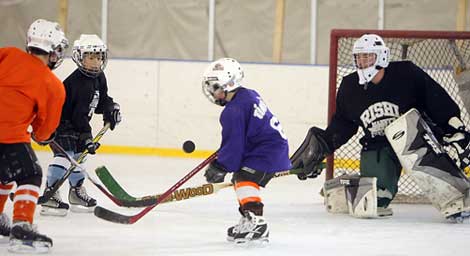                                                Энергичный холерик:            Как и сангвиник, этот активный ребенок, действует энергично. Движения его резкие и стремительные. Эмоции и переживания — сильные, ярко выраженные, импульсивные. Часто бывает несдержан, нетерпелив, вспыльчив. Настроение меняется часто! Любит общение, но возможны конфликты со сверстниками. Устойчивость интересов и стремлений — высокая, он с упорством добивается поставленной цели, иногда даже бывает сложно переключить его внимание с одного вида деятельности на другой.             Совет родителям. Учитывайте эмоциональную неуравновешенность и вспыльчивость малыша. Он способен потерять контроль над собой, если его обидеть. В общении с ним недопустимы резкость, несдержанность: они, скорее всего, вызовут негативную ответную реакцию. Каждый его поступок лучше оценивать сразу, и помните, что для ребенка очень важна справедливость оценки. Развивайте его творческие способности, хвалите за самостоятельный поиск решений                Интерес к спорту.  Холерик часто бывает азартным болельщиком, любит соревнования, ему нравятся подвижные и командные виды спорта. Участвуя в соревнованиях, он будет одним из самых активных, захочет стать капитаном команды или лидером, но, в то же время, часто может не считаться с другими игроками (возможны проявления злости и зависти). Ему важно быть лучшим из лучших! У холериков есть склонность и к достаточно агрессивным видам спорта, дающим естественный выплеск накопившейся энергии: боксу, борьбе и пр. Такие спортивные занятия особенно полезны для них, так как дают психологическую разрядку негативным эмоциям, причем в социально приемлемых формах. Так же хорошо снимают эмоциональное напряжение занятия плаванием.                                         Упорный флегматик:            Общий уровень активности малыша понижен, он трудно переключается с одной деятельности на другую, медлителен во всем: в движениях, мимике, речи. У него ровные, глубокие и устойчивые чувства и настроения. Флегматики — упорные труженики. Совет  родителям.  Учите ребенка свободно выражать эмоции, покажите, как это делать, разговаривайте с ним о чувствах. Будьте внимательны, выслушивайте его. Обязательно подчеркивайте, что есть разные способы решения одной и той же задачи. Важно не торопить его во время выполнения задания, нельзя быстро переключать с одной деятельности на другую.Интерес к спорту.  Ребенку-флегматику близки интеллектуальные виды спорта, где надо тщательно продумать каждый ход, рассчитать точность удара, построить многоходовой алгоритм. Флегматик способен проявлять упрямство и надорваться, не сумев вовремя остановиться. Это может привести к тому, что он оставит спорт. Флегматику можно рекомендовать бег на длинные дистанции, биатлон, лыжи, конькобежный спорт, поднятие штанги, шахматы, шашки, бильярд.                                Мыслитель-меланхолик:Малыш  малоактивен:  мимика и движения невыразительны, голос тихий. Чувства его — устойчивые и глубокие, но выражены слабее, чем у других детей. Чрезмерно обидчив: незначительный повод может вызвать слезы. Не  уверен в себе, робок, избегает трудностей. Любит быть один. Неэнергичен, быстро устает. Легко отвлекается, реакция замедленная, темп психических процессов — медленный.Совет  родителям.  Следует учитывать  природную ранимость крохи. При постоянном давлении из него может вырасти человек с заниженной самооценкой, вечный неудачник, замкнутый, отчужденный. По отношению к малышу- меланхолику недопустима резкость. Общаясь с ним, взрослым не стоит повышать голос или иронизировать — он может замкнуться в себе. Ему  необходимы постоянное поощрение и поддержка всех начинаний, похвала, особенно когда он проявляет решительность и волю.Интерес к спорту. Меланхолики с интересом наблюдают за ходом крупных соревнований, но сами активным спортом занимаются редко. Из них получаются отличные яхтсмены — им хорошо наедине с морем. У меланхоликов есть трезвый расчет и точность — они способны заниматься такими видами спорта, как спортивная стрельба, прыжки в высоту, метание диска или копья. Возможны успехи в спортивных танцах и фигурном катании. Танец для них — возможность научиться  свободно  выражать чувства. Они хорошо ладят с животными, поэтому успешно занимаются верховой ездой. Меланхолики могут начать занятия, но быстро потерять к ним интерес — в основном из-за низкой активности и повышенной утомляемости. Абсолютно противопоказаны для детей этого типа темперамента виды спорта, где  важна высокая скорость реакции: теннис, футбол, фехтование и пр.Спорт, как хороший воспитатель,  должен развивать заложенные природой данные, а не ломать.  Не нужно ставить цель -  воспитать олимпийского чемпиона, просто порадуйтесь вместе с ребенком его маленьким достижениям, похвалите его и тогда занятия доставят и вам и малышу огромное удовольствие.  Лучше всего начинать занятия ещё дома, и тогда у ребенка уже будут определенные представления о безопасности, да и общее физическое состояние позволит без труда заниматься каким-либо видом спорта, не вызывая у ребенка неприятных ощущений от непосильной нагрузки. Консультация для родителей"Развитие физических качеств у детей дошкольного возраста"В настоящее время система дошкольного образования переживает переходный период: создаются дошкольные учреждения разных видов в соответствии с их направленностью, в работе с детьми используются вариативные программы и технологии, открываются группы кратковременного пребывания детей и т.д. Родители все больше интересуются проблемами образования детей, хотят, чтобы в детском саду детей учили читать и писать.Стремление родителей начать раннее обучение ребенка без учета его реальных возрастных возможностей, с одной стороны, и желание учителей школы получить подготовленного ученика, с другой, подтолкнули педагогов дошкольных учреждений перейти на раннее обучение дошкольников. Детский сад постепенно приобретает облик мини-школы с ее целями, задачами, формами и методами работы.В результате ценности каждого возрастного периода жизни дошкольника необоснованно забыты педагогами и родителями, не учитываются и закономерности психического и физического развития ребенка. Раннее обучение постепенно приводит к нарушению здоровья детей,их эмоционального благополучия, исчезновению данных природой склонностей к познанию и интерес к игровой деятельности.Среди специалистов в области физического воспитания широко обсуждаются вопросы развития физических качеств ребенка. Физические качества ребенка включают в себя такие понятия, как сила, быстрота, выносливость, ловкость, гибкость.  Их развитие — важная задача физического воспитания. Анализ специальной литературы свидетельствует, что проблема физического развития ребенка в значительной мере определяется развитием его двигательных качеств в разные периоды детства, которые пока еще недостаточно изучены.В настоящее время широко обсуждаются вопросы генетической и социальной обусловленности уровня работоспособности организма ребенка, его двигательных качеств: выносливости, силы, быстроты, гибкости и т.д. Это тема многих исследований, потому довольно распространенной является точка зрения о взаимообусловленности социальных и биологических факторов в развитии детей. Согласно такому утверждению, психофизические качества представляют собой проявления двигательных возможностей человека, которые во многом зависят от его врожденных анатомо-физиологических, биохимических, психологических особенностей. Но при этом нельзя не учитывать тот факт, что под влиянием систематического, целенаправленного процесса воспитания и обучения можно существенно влиять на развитие этих качеств.
Развитие основных психофизических качеств происходит в тесной связи с формированием двигательных навыков. Упражнения, направленные на развитие психофизических качеств, применяются в строгой последовательности, включаются в разные формы двигательной деятельности, в том числе в самостоятельную двигательную деятельность ребенка на прогулке.БыстротаКак физическое качество быстрота — это способность совершать двигательные действия в минимальный для данных условий отрезок времени. Предполагается, что выполнение двигательной задачи кратковременно и не вызывает у ребенка утомления. Быстрота выполняемых движений не связана только с перемещением отдельных частей тела (рук и ног). Быстрота развивается в процессе обучения ребенка основным движениям. Выполнение упражнений в разном темпе способствует развитию у детей умения прикладывать различное мышечное усилие в соответствии с заданным темпом. В игровой деятельности на занятиях используется бег из усложненных стартовых положений (сидя, стоя на одном колене, сидя на корточках и т.д.).
Развитию быстроты способствуют подвижные игры, в которых подача определенного сигнала или игровая ситуация побуждают ребенка изменить скорость движения. В этот момент у ребенка формируется двигательная реакция на направление и скорость движущегося игрока с учетом расстояния и времени его приближения. Развитие быстроты влияет на подвижность нервных процессов, формирование пространственных, временных и глазомерных оценок, позволяет ребенку ориентироваться в изменяющихся условиях окружающей обстановки.Развитие силыЭто психофизическое качество необходимо для преодоления внешнего сопротивления или противодействия ему путем мышечных усилий. Развитие силы обеспечивает не только преодоление внешнего сопротивления, но и придает ускорение массе тела и различным применяемым снарядам (что наблюдается, например, при передачах мяча). От развития силы зависит в значительной степени развитие других психофизических качеств — быстроты, ловкости, выносливости, гибкости.
Проявление физической силы обусловливается интенсивностью и концентрированием нервных процессов, регулирующих деятельность мышечного аппарата. При воспитании ребенка дошкольного возраста учитываются возрастные особенности его организма: незавершенность развития нервной системы, преобладание тонуса мышц-сгибателей, слабость мышц. Именно поэтому обще развивающие упражнения, укрепляющие основные мышечные группы и позвоночник, направлены на постепенное развитие силыДля развития силы необходимо развивать быстроту движений и умение проявлять быструю силу, т.е. проявлять скоростно-силовые качества. Этому способствуют прыжки, бег (на 30 м), метание на дальность. Развитию мышечной силы, координации движений, дыхательной системы способствуют упражнения с набивными мячами (например, поднимание набивного мяча вверх, вперед, опускание вниз, приседание с мячом, прокатывание его, бросок мяча вперед от груди или толчок, бросок из-за головы). Все эти упражнения с учетом возраста детей включаются в обще развивающие упражнения.Воспитание выносливостиОдним из физических качеств является выносливость. Применительно к детям дошкольного возраста выносливость рассматривается как способность организма выполнять мышечную работу небольшой (50 % от максимальной) и средней (60%) интенсивности в течение продолжительного времени в соответствии с уровнем физической подготовленности в Данный момент. Целесообразно говорить лишь о развитии общей выносливости, так как именно аэробное энергообеспечение в большей степени соответствует их возможностям и способствует всестороннему физическому развитию и воспитанию. Необходимость Развития выносливости с дошкольного возраста обусловлена рядом причин, основными из которых являются следующие.
1. Выносливость как способность к длительной мышечной работе небольшой интенсивности позволяет укрепить организм ребенка и, в первую очередь, сердечно-сосудистую, дыхательную, костно мышечную системы, что оказывает благоприятное воздействие на физическое и психическое здоровье малыша, в целом способствуя его всестороннему гармоническому развитию.
2. Целенаправленная работа по воспитанию выносливости у дошкольников улучшает функционирование организма, повышает их работоспособность (как физической, так и умственной), что особенно важно в плане подготовки детей к школе. Работоспособность можно рассматривать как один из важных показателей общей готовности ребенка к школьному обучению, развивать ее необходимо на протяжении всего дошкольного возраста. Ведь детям нужна устойчивая работоспособность в разных видах деятельности: на занятиях, в труде и т.д.3. Необходимость развития выносливости у детей дошкольного возраста определяется еще и тем, что целенаправленные движения, особенно циклического типа, помогают раскрыть и развить их природные задатки: только в этот период возможно повысить уровень максимального потребления кислорода, который является важнейшим показателем физической работоспособности человека, показателем его аэробных возможностей.
4. Большое значение имеет развитие выносливости для формирования волевых качеств личности, черт характера человека: целеустремленности, настойчивости, упорства, смелости и решительности, уверенности в своих силах. Здесь физические движения являются средствами, которые помогают детям научиться преодолевать возникающие трудности, мобилизовывать себя, доводя начатое дело до конца. Этому очень важно научить в дошкольном возрасте. Кроме того, умение управлять собой положительно отражается на успехах ребенка в школе..
Лучшими средствами в развитии выносливости являются циклические движения: бег, плавание, катание на лыжах, на коньках и т.д.
        Необходимо отметить существенную зависимость общей выносливости от функциональных возможностей организма детей, от подготовленности к мышечной работе различных органов и систем (особенно центральной нервной системы, сердечно-сосудистой, дыхательной и мышечного аппарата), от степени владения техникой движений, экономного их выполнения.
        ГибкостьГибкость — морфофункциональное свойство опорно-двигательного аппарата, характеризующее степень подвижности его звеньев. Гибкость определяется эластичностью мышц и связок, детерминирующих амплитуду движений. Наряду с основными физическими качествами гибкость представляет собой одну из главных предпосылок движений. Внешне она проявляется в величине амплитуды сгибаний—разгибаний и других движений. Соответственно ее показатели определяются по предельной амплитуде движений, оцениваемой в угловых градусах или линейных величинах.
        Гибкость — это способность выполнять движение с максимальной амплитудой, важное психофизическое качество, которое наряду с быстротой, силой, выносливостью, ловкостью определяется морфофункциональными биологическими особенностями человека.
        Гибкость дает легкость, свободу действий, раскрепощенность, непринужденность движений, умение как концентрировать силы своего тела, так и расслаблять его. Гибкий человек красив с эстетической точки зрения. Гибкость придает грациозность, изящность, пластичность, выразительность движениям. Гибкий человек никогда не растрачивает свои силы на лишние, ненужные движения, его движения предельно точны и рациональны. Это в значительной степени облегчает, ускоряет любую деятельность, экономит внутренние энергетические ресурсы. У гибкого человека двигательная основа любой деятельности разумна и логически обоснована. Люди, не обладающие гибкостью в достаточной степени, имеют пониженную способность мышц к растягиванию и повышенный мышечный тонус. Это приводит к координационным нарушениям в процессе выполнения движения. Негибкий ребенок тратит гораздо большее количество энергии, а значит у него быстрее наступает утомление.
        Развитие ловкостиЛовкость — способность быстро овладевать новыми движениями , быстро перестраивать деятельность в соответствии с требованиями внезапно меняющейся обстановки .        Основными измерителями ловкости считают пространство и время. Выделяет три ступени развития ловкости.
Первая ступень характеризуется пространственной точностью и координированностью движений, при этом не имеет значения скорость их выполнения.
Второй ступенью ловкости является тонкая пространственная точность и тонкие пространственные координации, которые могут осуществляться в сжатые сроки.
Третья, высшая ступень ловкости проявляется уже не в стандартных, а в переменных условиях. Измерителями этого высшего проявления ловкости является то наименьшее время, которое необходимо для нахождения и точного исполнения нужного ответного действия при внезапной смене условий деятельности. |
       К показателям ловкости относят следующие факторы: способность быстро обучаться; использовать двигательный опыт; быстро реагировать на изменение ситуации, например, в подвижных играх координирование выполнять двигательные действия. При формировании ловкости необходимо правильно выбрать методику обучения ребенка движению; подвижные игры на развитие ловкости должны включать упражнения на координацию, а игры — игровые упражнения. Так, например, игровыми упражнениями на координацию движения и внимания могут быть следующие игры: «Зоопарк», «Игрушки» и др.; обще развивающими упражнениями на координацию движений и внимания: «Поспеши, но не ошибись» и т.д.ЗАКЛЮЧЕНИЕ
Необходимым условием развития физических качеств являются достаточно высокие нагрузки (длительность бега и катания на велосипеде, количество подскоков), разнообразие двигательных умений и параллельное развитие всех основных качеств. Отмечено, что большой объем двигательной деятельности в целом повышает уровень двигательной подготовленности, но не гарантирует ее всесторонность. Только гармоничное развитие, основных двигательных качеств позволяет достигать достаточного уровня каждого из них. Следовательно, в педагогической работе должны содержаться упражнения и игры, направленные на развитие быстроты, ловкости, силы, выносливости. Это требование относится как к занятиям, организуемым воспитателем, так и к деятельности, возникающей по инициативе детей. Ведущая роль в этом процессе принадлежит воспитателю, который должен так его направлять, чтобы каждый ребенок мог максимально проявлять и развивать различные способности, а не только те, которые у него лучше развиты и которые он подсознательно предпочитает использовать в своей деятельности.
Большинство физических упражнений развивает одновременно многие двигательные качества, но с преобладанием какого-нибудь из них. Поэтому предлагаемое деление несколько условно и можно говорить лишь о преимущественном значении данного упражнения или игры для развития быстроты, ловкости или другого качества. Детям должны быть предоставлены широкие возможности для активного применения имеющихся у них способностей: прыгать и лазать по-разному, а не только так, как на занятиях; играть с мячом, метать разные предметы своим способом. В группах и на участках должны иметься пособия, стимулирующие разнообразные движения детей: мячи, скакалки, вожжи, обручи, гимнастические скамейки, лесенки, мишени, лыжи, велосипеды и др. Следует научить детей ими пользоваться в упражнениях, играх, показать разные способы движений. Особенно это необходимо для детей младших групп. У старших детей надо поощрять самостоятельные попытки овладения движениями, придумывание новых вариантов действий с пособиями, спортивным инвентарем.
С целью гармоничного развития всех основных двигательных качеств необходимо следить за разнообразием двигательной деятельности, не давать увлекаться одним из видов (так, девочек, длительное время прыгающих со скакалками, переключать на действия с мячами, катающимся долго на велосипеде предложить бильбоке или настольный теннис), поощрять стремление детей овладеть новым движением, например, прыгать через скакалку, играть в городки.
Широкое использование упражнений, игр, спортивных упражнений окажет влияние как на уровень овладения двигательными умениями, так и повысит степень развития двигательных качеств — быстроты, ловкости, силы, выносливости, позволит добиться гармонического физического развития ребенка.Список литературы: Лайзане С. Я. Физическая культура для малышей: Кн. для воспитателя дет. сада. - М.: Просвещение, 2002. - 160 с.: ил. Лаптев А. Управление физическим развитием. – Москва, 2003.- 180с.Вавилова Р.И.Сборник инструктивно-методических материалов по физической культуре. - М.: Просвещение, 2003.- 245 с.Консультация для родителей на тему:«Физическое развитие ребенка: с чего начать?»Многие  задаются  вопросом:  с  какого  возраста  целесообразно  начинать  физическое воспитание  детей?  Ведь  большинство  родителей  не  ставят  перед  собой  цель  вырастить олимпийских  чемпионов,  для  них  спорт  и  дети  —  просто  способ  обеспечить  ребенку  здоровое детство  и заложить в него чувство уверенности в собственных силах, привить некоторые навыки, приучить  к  дисциплине.  Решить  все  эти  задачи  возможно  при  помощи  правильно организованного физического воспитания детей дошкольного возраста. Прежде  чем  отдавать  малыша  в  ту  или  иную  спортивную  секцию,  присмотритесь  к  нему, обратите внимание на способности и физические возможности. Физическое развитие ребенка  — дело  серьезное.    Необходимо  посоветоваться  с  врачом,  а  также  с  руководителем  секции  или спортивного кружка,  который занимается физическим воспитанием детей. А задача родителей  — выслушать  рекомендации  специалистов  и  принять  решение,  по  силам  ли  ребенку  та  нагрузка, которая  ляжет  на  его  плечи.    Имейте  в  виду,  что  большая  часть  тренеров  заинтересована  в посещении  их  кружка  максимальным  количеством  детей.  Занимаясь  физическим  воспитанием детей,  руководитель  может  уговаривать  вас  отдать  к  нему  ребенка  как  можно  раньше.  Но подумайте:  не  повредят  ли  малышу  чрезмерные  спортивные  нагрузки?  У  тренеров, занимающихся  физическим  воспитанием  детей,  зачастую  бывают  завышенные  требования.  Это значит, что ребенку грозит синдром хронической усталости и чувство, что он хуже других, если у него что-то не получается. Главной  заповедью  для  родителей,  решивших  уделить  большое  внимание  физическому воспитанию  ребенка,  должно  быть  «Не  навреди».    Спорт  и  дети:  проблемы  физического воспитания дошкольников Физическое воспитание детей  —  один из вопросов, которые призваны решать  как  родители,  так  и  воспитатели  детских  садов.  Современные  детские  сады  обычно оборудованы  всем  необходимым  для  организации  физического  воспитания  дошкольников. Каждое  утро  воспитатели  должны  проводить  с  детьми  комплекс  спортивных  упражнений,  цель которых — дать малышам возможность вволю подвигаться, задействовав все группы мышц. В теплое время года физическим воспитанием детей рекомендовано заниматься  на свежем  воздухе.  Для  этого предусмотрены площадки, оборудованные бревнами, мишенями, ямами для прыжков, гимнастическими стенками и т. д. Стоит сказать об отношении некоторых родителей к физическому воспитанию в детском саду. Многие считают, что, если их ребенок подвержен частым простудам, его необходимо оградить от частого  пребывания  на  воздухе  (особенно  зимой).  Кроме  того,  желая  перестраховаться,  такие родители стараются надеть на свое чадо побольше теплых вещей, не учитывая тот факт, что любой садик  зимой  отапливается  достаточно  хорошо.  В  результате  физическое  воспитание  в  детском саду  проходит  для  таких  детей  не  в  удобных  маечках  и  шортах,  а  в  теплых  свитерах, комбинезонах,  кофтах.  А  ведь  вспотевший  от такой «заботы»  ребенок  рискует заболеть  гораздо больше,  чем  тот,  кого  не  кутают.    Одна  из  особенностей  физического  воспитания  детей дошкольного возраста заключается в том, что один комплекс упражнений не должен выполняться более двух недель.  Кроме  того,  физическое  воспитание  детей  дошкольного  возраста  подразумевает  их ежедневное  участие  в  подвижных  играх.  В  качестве  одной  из  составляющих  физического воспитания  дошкольников  педагоги  называют  командные  спортивные  игры.  Они  способствуют развитию  физических  способностей  детей,  быстроты  реакции,  а  также  социальных  навыков  и коммуникабельности. Существует  еще  один  важный  нюанс  физического  воспитания  дошкольников.  Необходимо чередовать умственные занятия с физкультурными паузами. Согласно рекомендациям педагогов, организация  физического  воспитания  дошкольников  подразумевает  подобные  паузы  через каждые 20 минут. А если малыш не посещает детский сад? Физическим воспитанием дошкольников необходимо заниматься дома, если ребенок по каким-либо  причинам  не  ходит  в  детский  сад.  Существуют  утвержденные  программы  физического воспитания  детей,  по  которым  можно  проводить  самостоятельные  занятия  с  малышом.  Узнать содержание  программ  физического  воспитания  детей  дошкольного  возраста  можно  у  детского врача или сотрудников детского сада. Доказано, что правильное физическое воспитание детей дошкольного возраста  напрямую  влияет  на  нормальное  развитие  ребенка  и  его  рост.  Очень  важно  уделять большое внимание  физическому воспитанию детей дошкольного возраста на свежем воздухе: это способствует закаливанию детского организма, избавляет малыша от многих болезней.    Спорт и дети: в какую секцию отдать? Задумываясь  над  проблемами  физического  воспитания  своего  ребенка,  родители  часто оказываются  перед  выбором:  в  какую  спортивную  секцию  записать  сына  или  дочку?  Успех физического  развития  ребенка  нередко  зависит  от  «точности  попадания».  Не  стоит руководствоваться при выборе решением своих знакомых или друзей и вести своего ребенка в ту же секцию, куда те отдали своих детей. Присмотритесь к особенностям характера своего чада при выборе  направления  физического  воспитания  ребенка.    Если  у  него  хорошо  развиты  навыки общения, если он в любом коллективе чувствует себя, как рыба в воде,  —  ему отлично подойдут командные виды спорта: футбол, хоккей, баскетбол, волейбол и т. д. Для организации физического развития ребенка, который является выраженным лидером и не привык делиться своими победами, оптимальным вариантом станет секция художественной или спортивной гимнастики, теннис. Для достижения успехов в этих видах спорта потребуются личные усилия ребенка. Если вы хотите заниматься физическим воспитанием детей гиперактивных, склонных к дракам и  конфликтам,  можно  обратить  внимание  на  секции  единоборств.  Здесь  ребенок  сможет выплеснуть излишки энергии и избавиться от своей агрессии. Если  вы  озабочены  проблемами  физического  воспитания  тихого,  замкнутого  и  застенчивого ребенка, не спешите принуждать его заниматься командными видами спорта в надежде, что он станет более общительным. Скорее ему придется по душе конный спорт или плавание. Эти  же  виды  спорта  отлично  подойдут  и  слишком  эмоциональным,  вспыльчивым  детям,  чьи родители  стремятся  воспользоваться  физическим  воспитанием  детей  для  укрепления  их здоровья.  Уважаемые  родители!  Я  вам  предлагаю  оборудование,  предназначенное  для  профилактики плоскостопия и сохранения правильной осанки, которое вы можете сделать сами: «Зебра» ЗакаливаниеДорожка  выполнена  из  плотной  ткани,  сложенной  вдвое  (ткань  подвергается  санитарно-гигиенической  обработке)  и  простроченной  на  несколько  отделений.  В  каждое  отделение вложены различные наполнители (горох, камешки, шишки и т.д.). «Цветочная поляна»На плотную ткань нашиваются различные предметы (пуговицы, пластмассовые цветы, косточки отсчет и т.д.). «Извилистая дорожка»На  полоску  плотной  ткани  нашивается  веревка  с  завязанными  на  ней  узелками,  которая располагается в виде змейки. «Полоса препятствий»Поролон  делится  на  квадраты  50×50  см  и  обшивается  плотной  тканью.    На  каждый  квадрат нашиваются  различные  раздражители  для  стоп  (палочки,  карандаши,  пуговицы,  пластмассовые крышки от бутылок, веревочки различной длины и толщины и т.д.). Квадраты соединены между собой различными способами: шнуровкой, замками «молниями», пуговицами, карабинами и т.д. Данное  оборудование  помогает  детям  уверенно  выполнять  задание,  при  этом  сохранять правильную  осанку  и  положение  головы  в  пространстве,  служит  профилактикой  плоскостопия, формирует  у  детей  навыки  правильной  осанки,  силовую  выносливость  мышц  стоп;  воспитывает желание добиваться правильного выполнения упражнений.Консультация для родителейФизическое воспитание детей в семье       Физическое воспитание детей в семье -  это очень серьёзная проблема в современном воспитании детей. Нас окружают машины, компьютеры, виртуальные игры - предметы, которые очень интересны нам, но как раз, из-за которых мы очень мало двигаемся. Современные дети видят больший интерес в виртуальной игре, чем в реальной игре в футбол или теннис. Главная болезнь ХХI века - гиподинамия, т.е. малоподвижность. Именно по этим и многим другим причинам, физическая культура - это образ жизни человека, в нее должны быть вовлечены все люди, независимо от возраста. Но лучше начинать с раннего детства. По нынешним временам это - необходимость.        Приучать ребенка к спорту нужно с детства, родители должны показывать своим детям пример активной, интересной и подвижной жизни. Движение - основное проявление жизни и в то же время средство гармоничного развития личности. В младенческом возрасте уровень развития двигательных рефлексов является показателем общего состояния здоровья и развития; по активности движений ребенка судят о развитии других сторон личности - в частности, психики. А поскольку движения развиваются и совершенствуются в соответствии с условиями окружающей среды, то степень двигательного развития ребенка в значительной мере зависит от родителей. Все родители хотят, чтобы их ребенок рос здоровым, сильным и крепким, однако часто забывают о том, что хорошие физические данные обусловлены в первую очередь двигательной активностью ребенка, что помимо движения определенного роста и веса он должен быть ловким, подвижным и выносливым.         Результаты последних исследований подтверждают, что в высокоцивилизованном обществе необходимо будет уделять гораздо больше внимания физическому развитию человека, поскольку становится все меньше стимулов для естественного движения. Люди живут в экономно построенных квартирах, темп современной жизни вынуждает их часто пользоваться городским транспортом, получать информацию с помощью развитых средств (радио, телевидение) - все это требует крепкого здоровья. Учеба и сидячая работа обусловливают необходимость двигательной компенсации - с помощью занятий физкультурой и спортом, игр, активного отдыха. В связи с этим наше подрастающее поколение обязано научиться своевременно и полностью использовать благотворное воздействие физических упражнений - как жизненную необходимость в противовес « болезням цивилизации».         Нам не остановить стремительный темп жизни; всевозрастающие требования к глубине и качеству знаний и опыта каждого человека, уменьшение движений и связанное с этим нарушение естественного образа жизни будет закономерно сказываться на наших детях. Чем более крепким здоровьем и хорошими физическими данными мы вооружим наших детей в младенчестве, тем лучше они потом приспособятся к новым социальным условиям. Забота о формировании двигательных навыков ребенка, о достижении необходимого уровня ловкости, быстроты, силы и других качеств являются первоочередной задачей матери и отца еще до поступления ребенка в школу.Консультация для родителейНачальное ознакомление детей со спортом        Физическое воспитание - составная часть интеллектуального, нравственного и эстетического воспитания ребенка. Порицая в ребенке рассеянность, беспорядок и непослушание, мы требуем и во время занятий повторять упражнения до тех пор, пока ребенку не удастся выполнить его правильно. Общение с ребенком родители должны осуществлять как бы в форме игры, при этом следует учитывать возраст ребенка, его возможности. Во время занятий ценятся главным образом те упражнения, которые ребенок выполняет с радостью, без нажима со стороны взрослых, не подозревая о том, что подчиняется их желаниям. Мягкая, последовательная манера обращения с ребенком требует от родителей большого терпения и самообладания.        Не должно возникать ссор и споров, которые могли бы отвратить ребенка от занятий и тем самым лишить его благотворного влияния физического воспитания.        Воспитывать спортивные наклонности нужно с раннего детства. Важно обострить у ребенка чувство «мышечной радости» - чувство наслаждения, испытываемое здоровым человеком при мышечной работе. Чувство это есть у каждого человека от рождения. Но длительный малоподвижный образ жизни может привести к почти полному его угасанию. Не упустить время - вот главное, что надо знать родителям на этот счет.        Занятия спортом также помогают сложиться важным качествам личности: настойчивости в достижении цели, упорству; положительные результаты этих занятий благотворны для психического состояния подростка.        Родителям необходимо изучать стадии физического развития ребенка, а также его возрастные и индивидуальные особенности. Рост и развитие ребенка - сложный процесс, одним из компонентов которого является развитие движений.         Как правильно подобрать упражнения, в какой последовательности их выполнять, как познакомить с ними ребенка и приступить к разучиванию, сколько раз их повторять - родители могут правильно ответить на все эти вопросы только на основе тщательного изучения и глубокого знания индивидуальных особенностей своего ребенка.        Ребенок развивается неравномерно. Ориентиром может служить возраст, однако в двигательном развитии ребенок может опережать свой возраст или, наоборот, отставать. Поэтому родители должны не ограничиваться только данными возрастной группы, а внимательно отбирать движения, предпочитая те, к которым ребенок готов: либо возвращаться к задачам для детей младшего возраста, либо, напротив, предоставить свободу движений ребенку, который по развитию перегнал свой возраст.        Правильно подобранные упражнения с эмоциональным зарядом, которые дети выполняют с увлечением, положительно влияют на эмоциональное, эстетическое и этическое воспитание ребенка. В наше время, которое психологи называют зачастую временем нарастающей отчужденности детей, очень важно найти средства, способствующие созданию теплой, домашней атмосфере, внушающие ребенку чувство уверенности и безопасности, убеждающие его в родительской любви и взаимопонимании. Хорошо продуманные занятия родителей с ребенком являются одним из таких средств.        С медицинской и педагогической точки зрения развитие ребенка может разделить на следующие этапы:грудной возраст - до 1 года,младший возраст - от 1 года до 3 лет,дошкольный возраст - от 3 до 6 лет,школьный возраст - от 6 до 17лет.        Забота о двигательном развитии ребенка столь же важна для его гармоничного развития, как рациональный режим, регулярное и полноценное питание, достаточный сон, частое пребывание на свежем воздухе, чистая постель и необходимая одежда.Грудной возраст (до 1 года)Процесс развития двигательных навыков у ребенка в течение 1-го года жизни хорошо изучен.На первом месяце жизни ребенок должен самостоятельно двигаться.В 2 - 3 месяца кладите ребенка на животик, берите его на руки и, показывая игрушку, стимулируйте движения мышц шеи.В 4 - 6 месяцев к уже освоенным движениям добавляйте переворот ребенка на бок и на животик.В 7 - 9 месяцев побуждайте ребенка ползать, сидеть и стоять, а некоторых детей уже можно учить ходить, держась за какую-либо опору.В 10 - 12 месяцев продолжайте развивать у ребенка умение ползать, стоять и ходить, опираясь на что-нибудь, а затем побуждайте его к первым самостоятельным шагам.Здоровые дети в годовалом возрасте, как правило, умеют ходить с помощью взрослого или же держась за мебель, а некоторые - и самостоятельно. Дети начинают ходить около 9 мес. или более поздно.Младший возраст (от 1 года до 3 лет)На 2-ом году жизни главная задача родителей - поддерживать врожденное стремление ребенка к разнообразным движениям, учить его менять позы и положения.На 3-ем году жизни интенсивно развивается подвижность рук и ног, ребенок набирает силы. Задача родителей - способствовать всестороннему развитию у ребенка умение ходить, бегать, прыгать и т.д.Дошкольный возраст (от 3 до 6 лет)На 4-ом году жизни задача родителей вырабатывать у ребенка правильную осанку и легкую, красивую походку.На 5-ом году жизни ребенок быстро ориентируется в новых ситуациях, в состояние выполнять ритмические движения.На 6-ом ребенок должен показать, что им освоены все основные виды движений. Его умственно и физически нужно приготовить к школьной работе. Чтобы всего этого достичь следует в течение дошкольного периода систематически направлять двигательную активность.Школьный возраст (от 6 до 17 лет)Ребенок приобщается к более серьезным подвижным командным играм - футбол, баскетбол, волейбол и др. Этот возраст наибольшей активности у детей, поэтому многие родители грамотно распределяют нагрузки своего ребенка, сочетая школьные занятия и досуг ребенка. Они записывают своих детей на различные спортивные кружки и занятия: плаванье, танцы, футбол, теннис, восточные единоборства.Конечно, это всего лишь краткая характеристика первых шагов к спорту. Важно: уметь сделать их правильно, во всем помогая и направляя ребенка.Консультация для родителейСовместные занятия спортом детей и родителей        Родители считают заботу об укреплении здоровья детей делом важным, но лишь немногие по-настоящему используют для этого возможности физической культуры. И сами родители в большинстве своем самокритично оценивают свое участие в физическом воспитании детей, ссылаясь при этом на ряд причин, которые мешают им проявить себя более достойно. Действительно, часть родителей не имеет достаточной физкультурной подготовки. Наблюдения показывают, что родители обычно активны и изобретательны в создании хороших бытовых условий, в заботе о том, чтобы дети были красиво одеты, вкусно и сытно накормлены. Все это хорошо. Плохо то, что часто на этом и успокаиваются, полагая, что хорошее здоровье ребенка уже будет обеспечено автоматически. А на деле выходит, что чрезмерный комфорт и обильное питание при недостаточно активном двигательном режиме зачастую порождают бытовую лень, ослабляют их здоровье, уменьшают их работоспособность. В физическом воспитании главным является формирование физкультурно-гигиенических навыков. Навыки четкого режима учебы и сна, рационального проведения свободного времени, утренняя гимнастика, водные процедуры - все это превращается со временем в само собой разумеющиеся принципы организации каждого дня. Очень полезной была бы проверка и помощь при выполнении домашних заданий по физкультуре. В отличие от заданий по другим предметам, они могу быть индивидуальные: если не получается на уроке, то дома можно разучить кувырок и научиться подтягиваться. Внимание взрослых нужно подросткам в большом и малом, простом и сложном. Что будет делать школьник на улице? Чтобы прогулочное время не проходило в пустых, а то и небезопасных занятиях, необходимо, как минимум, следующее: помочь ребенку освоить хотя бы 3-4 наиболее простые, известные всем игры, которые он мог бы затеять со сверстниками. Научить его наиболее важным двигательным умениям и навыкам, чтобы он в любое время года мог найти, чем заняться. Обеспечить его необходимым физкультурным инвентарем. Не забывать поинтересоваться, как прошло его свободное время.Важен выбор цели: взрослые должны знать, что им делать конкретно в данное время года, в применение к возможностям подростка, тогда и физическое воспитание идет успешнее.        Существенно и такое обстоятельство: совместные занятия, общие спортивные интересы дают родителям возможность лучше узнать ребенка, создают и укрепляют в семье обстановку взаимного внимания и делового содружества, столь необходимую для решения любых воспитательных задач.        Совместные занятия приносят следующие положительные результаты:- пробуждают у родителей интерес к уровню «двигательной зрелости» детей и способствуют развитию у детей двигательных навыков в соответствии с их возрастом и способностями;- углубляют взаимосвязь родителей и детей;- предоставляют возможность позаниматься физкультурой за короткий отрезок времени не только ребенку, но и взрослому: родитель показывает ребенку те или иные упражнения и выполняет большинство из них вместе с ним;- позволяют с пользой проводить то свободное время, которое мать или отец посвящают ребенку, служат взаимообогащению, способствуют всестороннему развитию ребенка. Прекрасно, если родители учат ребенка, помогают ему и вдобавок сами участвуют в школьных соревнованиях. Спортивные интересы в такой семье становятся постоянными. В каком выигрыше будет школа, если возьмется за проведение таких совместных спортивных мероприятий! Пусть даже это не обязательно соревнования, пусть это будет просто физкультурный праздник. Вспомним дух народных забав, развлечений, главное в них - не стремление к первенству, а возможность принять участие, попробовать свои силы, получить удовольствие от движения, от игры. Мы привычно обращаем внимание на то, что дети засиживаются у телевизора. Нам самим надо стараться преодолеть зрительскую всеядность, и детей этому учить. Тогда освободится время для прогулок, игр на свежем воздухе, спортивных развлечений, не будет позднего, нарушающего режима сидения у телевизора. Дело не в том, чтобы «отвлечь» подростка от телевизора. Постараемся сделать из него нашего помощника. Он дает обширную телеинформацию по физической культуре и спорту. Из передач всегда можно и нужно многое позаимствовать для своей семьи: интересные упражнения, игры, конкурсы, эстафеты. Несомненная польза есть от многих других спортивных передач: физкультурных праздников, олимпиад, соревнований - они расширяют спортивную эрудицию, вызывают интерес к физической культуре.        А если родители постараются хотя бы отчасти компенсировать двигательную пассивность, устроив во время перерывов в футбольном или хоккейном матчах физкультурную паузу: пробежаться возле дома, «посчитать» ступени в своем подъезде, попрыгать со скакалкой, то это будет очень хорошим приложением к телепередаче.        То есть, совместные занятия ребенка вместе с родителями спортом - один из основных аспектов воспитания.Консультация для родителейПривлечение ребенка к спорту и организация спортивных занятий        Начинайте заниматься с ребенком с первых же дней его жизни. Бережно относитесь к нежным тканям младенца, вооружившись основательными знаниями, подробно приведенных в специальной литературе. Основным периодом занятий родителей с детьми является возраст от 2 до 6 лет. Но и после 6 лет не следует прекращать занятий в семье, хотя в этом возрасте появляются и другие возможности для физического развития ребенка - в школе, физкультурном обществе и культурно-просветительных учреждениях, где ребенок занимается под руководством специалиста.        Возможность включить в распорядок дня совместные занятия одного из родителей с ребенком существует почти всегда. Необходимо уделять ребенку ежедневно хотя бы несколько минут. Постарайтесь определить оптимальное время дня занятий в режиме вашей семьи и затем придерживайтесь его. Следует соблюдать принцип систематичности, чтобы ребенок постепенно привыкал к занятиям, чтобы они стали для него ежедневной потребностью.         Продолжительность занятий родителей с ребенком различна: она зависит от возраста ребенка, от лимита свободного времени родителей, от времени суток, а также от того, что делает ребенок до или после занятий.Утренние занятия обладают тем преимуществом, что сразу после сна «разминаются» мышцы тела, улучшается кровообращение в тканях. Во время зарядки лучше использовать легкие и уже знакомые упражнения, поскольку обычно не хватает времени и терпения для разучивания новых, более сложных упражнений. Продолжительность утренних занятий - не более 10 минут.До обеда обязательно дайте ребенку возможность погулять на свежем воздухе. Если есть время, можно в эти часы провести 15-20-минутный, более интенсивный урок, включив в него упражнения для больших групп мышц.После обеда необходим покой; ребенок дошкольного возраста должен спать или хотя бы спокойно лежать не менее 2 часов. После сна полезны непродолжительные взбадривающие упражнения и более длительные - по возможности на открытом воздухе.        Занятия во второй половине дня должны предоставить ребенку больше времени для освоения разнообразных движений с предметами и для упражнений на различных снарядах - желательно в обществе сверстников. В эти же часы удобно провести более длительное тренировочное занятие с одним из родителей (около 20 мин.).        Упражнения перед ужином - наиболее частая форма совместных занятий, так как родители, как правило, дома и хотя бы один из них может заняться ребенком. В этот период есть время для разучивания акробатических упражнений, проведения игр и совершенствования достигнутых результатов.После ужина заниматься с детьми физкультурой не рекомендуется: интенсивная двигательная деятельность после еды вредна, а, кроме того, после физических упражнений дети трудно засыпают.        Обязательно нужно использовать любую возможность подвигаться вместе с ребенком на свежем воздухе - чаще всего она предоставляется в выходные дни.        Для нормального развития ребенка очень важно ежедневное пребывание на свежем воздухе. Интересен такой факт: пока ребенок в грудном возрасте, родители добросовестно соблюдают это требование, но когда дети подрастают, родители частенько о нем забывают. Ребенок нуждается в активных движениях на воздухе, причем в любую погоду. Если ребенок в летнее время может проводить весь день на воздухе, это благоприятно отражается на его физическом развитии. В некоторых детских учреждениях дети играют, едят и спят на свежем воздухе. В результате они меньше болеют и больше двигаются.Для нормального физического развития здорового ребенка недостаточно просто сопровождать мать в магазин за покупками, спешить за ней по наиболее оживленным улицам города; необходимым требованием для него является возможность свободно побегать. Родители обычно торопятся и не осознают, что ребенку приходится все время бежать, чтобы угнаться за их темпом.        Таким образом, организм его получает чрезмерную нагрузку. Во время долгих походов родители тоже переоценивают детские силы. Ребенку гораздо полезнее просто побегать, поиграть - в этом случае он сам контролирует степень утомления.        Здорового ребенка не нужно заставлять заниматься физкультурой - он сам нуждается в движении и охотно выполняет все новые и новые задания. Ни в коем случае не следует принуждать ребенка к выполнению того или иного движения или превращать занятия в скучный урок. Дошкольники еще не испытывают потребности учиться в буквальном смысле слова. В связи с этим тренировки должны проходить в форме игры - тогда ребенок все время будет находиться в прекрасном настроении. Постепенно вовлекайте ребенка во все новые виды игры и забавы, систематически повторяя их, чтобы ребенок закрепил изученные движения.        Прекрасно, если вы ободрите ребенка похвалой, удивитесь тому, какой он крепкий, ловкий, сильный, сколько он умеет, что он уже сам покажет.Пробудить у ребенка интерес к занятиям поможет также демонстрация его умений перед остальными членами семьи или же его сверстниками. Так постепенно у ребенка развиваются уверенность в своих силах и стремление учиться дальше, осваивая новые, более сложные движения и игры.        Если у ребенка нет желания заниматься, проанализируйте причины такого негативного отношения к занятиям, чтобы в дальнейшем создавать более благоприятные условия. Некоторые полные дети не любят заниматься потому, что им тяжело двигаться, они склонны к лени. Таких детей следует лечить с помощью диеты и всячески стремиться привлечь к занятиям, чтобы они не отставали в двигательном развитии. Кроме похвалы, поощрением для них может служить и убедительные объяснение, почему так необходимы занятия физкультурой.        Взрослый должен знать, какое упражнение он хочет разучить с ребенком, как будет его выполнять и чего хочет этим достичь. Каждое упражнение и подвижная игра имеет свою задачу, цель, значение, они подразделяются на несколько групп.        В первую группу входят упражнения, направленные на выработку правильной осанки, правильного положения головы, плеч, других частей тела. Упражнения такого рода называются оздоровительными; именно эти движения способствуют правильному физическому развитию. При выполнении этих упражнений необходимо уделять особое внимание правильному их выполнению, чтобы добиться требуемого распрямления спины, растягивания соответствующих мышц. Родители должны демонстрировать упражнения ребенку, а затем помочь ребенку освоить новое движение. При выполнении любого упражнения этой группы требуется помощь и неназойливое наблюдение со стороны родителей, чтобы отдельные позы и положения были правильными.        Во вторую группу входят упражнения, содержащие элементы акробатики. Они направлены на развитие ловкости, гибкости и быстроты реакции и выполняются со страховкой. Чтобы обеспечить полную безопасность при выполнении этих движений, взрослые должны быть очень осторожны и внимательны.        Поскольку родители заинтересованы в том, чтобы развить у ребенка смелость, умение преодолевать страх, вызываемый необычным положением тела или быстрыми изменениями поз, следует терпеливо учить его ориентироваться в необычных положениях, пока он не преодолеет боязнь и не будет с радостью повторять акробатические упражнения.        К третьей группе относятся подвижные игры, в которых используются ходьба, бег, прыжки, лазанье и броски. Для того чтобы естественные движения были притягательными для детей, их объединяют игрой с простыми правилами.Таким образом, ребенок учится соблюдать определенные правила, дисциплину, а также и умению сосредотачиваться. Необходимо учить так же и умению проигрывать. Для проведения игр нужен коллектив: ребенок играет с родителями или же со старшими братьями и сестрами.        В четвертую группу входят упражнения с использованием различных предметов, снарядов на свежем воздухе или в помещении. Сюда относятся, например, ходьба по приподнятой и наклонной плоскости, лазанье по лесенке и гимнастической стенке, проползание под различными препятствиями, перепрыгивание через препятствия. Здесь необходимо соблюдать принцип постепенного повышения требований к детям. Особенно важна изобретательность родителей, помогающая в обычных условиях смастерить для детей различные интересные преграды для перелезания, перепрыгивания и раскачивания, которые обогатили бы запас движений ребенка. Желательно ежедневно подготавливать для ребенка в квартире увлекательную дорожку препятствий, чтобы он мог поупражняться на ней в ловкости, быстроте реакции, закрепить различные движения. На природе подобные дорожки можно легко соорудить с помощью веревок, досок.        Дети преодолевают дорожку препятствий самостоятельно, стараясь сделать это как можно лучше. В этих упражнениях важна не столько точность выполнения, сколько быстрая адаптация к необычным условиям. Детям больше всего нравился этот вид упражнений.        Пятую группу составляют музыкально-ритмические упражнения, воспитывающие у детей грациозность, осознанное выполнение движений и сочетание движений с ритмом стихов, песенок, музыки. Ребенок вначале учится слушать музыку и понимать ее характер, а затем непринужденно соединяет движение с музыкой. Родители должны уметь спеть детскую песенку, сыграть простую мелодию в нужном ритме на музыкальном инструменте. Если ребенок движением может подчеркивать ритм и характер музыки, вживаясь в нее, он получает большие преимущества для дальнейшего обучения игре на музыкальном инструменте, танцам, пению. Умение слушать музыку полезно в любом возрасте.        Систематические занятия любым видом спорта развивают силу мышц, выносливость, быстроту и ловкость.        Однако «вес» этих качеств в разных видах спорта различен. Вот почему для занятий тем или иным видом спорта необходим предварительный совет со спортивным педагогом и врачом. При этом учитывают состояние здоровья и характер физического развития школьника, а также возможное влияние на развитие его организма тренировочных занятий.        Младшим школьникам можно рекомендовать некоторые виды спорта, а именно те, которые развивают ловкость, гибкость и координацию движений, предусматривают равномерную и умеренную нагрузку на возможно большую группу мышц тела, например: фигурное катание, художественная гимнастика, плавание и др.        Занятиями теми видами спорта, которые связаны с упражнениями скоростно-силового характера небольшой интенсивности и продолжительности (прыжки в длину) или же с тренировками, в которых довольно интенсивные упражнения силового характера чередуются с паузами (волейбол, водное поло), можно начинать с 10-11 лет.        С 12-13 лет обычно разрешают начинать подготовительные занятия почти по всем видам спорта, которые не только развивают скорость, ловкость, но и включают упражнения на выносливость и силу(велоспорт, гребля, толкание ядра и др.)        Занятия, требующие больших силовых нагрузок (тяжелая атлетика, бокс) следует начинать с 14-15 лет.И еще одно замечание: занятия спортом должны проводиться под руководством тренера.        Невозможно представить себе занятий физкультурой и спортом без соревнований. Но спортивные соревнования для подростков - это не только физическая, но и большая эмоциональная нагрузка. А слишком высокая нагрузка на нервную и эндокринную системы может привести к нежелательным, даже к тяжелым срывам. Вот почему специальными указаниями строго регламентируется возрастом, с которого подростки могут участвовать в соревнованиях различного масштаба.        Точно предугадать возможности будущего спортсмена - дело трудное. И поэтому желание самого ребенка надо учитывать прежде всего. Страстное желание иной раз в состоянии пробудить способности. Надо всегда помнить, что эмоции в спорте играют большую стимулирующую роль. Учитывая физическое развитие ребенка, можно предсказать, в каком виде спорта он может преуспеть. Один из самых элементарных критериев спортивной ориентации детей - рост.         Удобнее всего в этом отношении ребятам среднего роста, им в принципе открыты пути во все виды спорта. Низкорослым лучше ориентироваться на виды спорта, имеющие весовые категории: бокс, акробатика и др.        Немалую роль при выборе видов спорта играет масса человека. Здесь труднее всего что-либо предсказать на несколько лет вперед. И все-таки: если у мальчика или девочки «широкая кость» и они склонны к полноте, им очень трудно было бы добиться удачи в таких видах спорта, как гимнастика, фигурное катание.        Но самым главным критерием спорториентации остается характеристика двигательных особенностей. Способен ребенок бегать очень быстро, но без устали - ему всегда найдется в легкой атлетике занятие по душе. Также важна реакция.        Словом, возможности приобщения детей к спорту велики. Они будут расти из года в год. Долг родителей - использовать эти возможности на благо воспитания всесторонне развитого человека.Консультация для родителейИнвентарь и место для занятий        Любое движение активизирует дыхание ребенка, увеличивает потребление кислорода. В связи с этим следует отдавать предпочтение занятиям на свежем воздухе, в том числе и зимой, когда при выполнении упражнений усиливается снабжение крови кислородом и можно вдыхать чистый воздух. Только дождь и ветер могут быть помехой для занятий на улице. Помещение, где вы занимаетесь с ребенком, всегда следует хорошо проветривать, обязательно открывайте форточку или окно. Достаточно места должно отводиться для выполнения акробатических упражнений и проведения игр.        Следите за тем, чтобы дети не бегали и не прыгали на мостовой и бетоне: свод стопы у дошкольников только формируется и поэтому требует эластичной подкладки. Для занятия бегом хорошо подходят тропинки в парке или поле.Активный интерес к физическим упражнениям пробуждают у детей разнообразные игрушки и предметы, которые имеются в доме. Ребенку нужно предоставить возможность что-нибудь катать, бросать, брать предметы различной величины, формы и цвета, безопасно лазать, взбираться по лестнице, качаться. В связи с этим помните: чем лучше вы научите ребенка радоваться движению и пребыванию на природе и чем меньше избалуете его комфортом, который порождает лишь бездеятельность и лень, тем лучше подготовите его к самостоятельной жизни.        Одежда для занятий физкультурой не должна затруднять движений и обеспечивать как можно больший доступ воздуха к кожному покрову тела.Специальная одежда требуется для занятий зимой. Лучше надеть на ребенка два легких свитера, чем не пропускающий воздух комбинезон. По возвращении с катания на санках или лыжах ребенка необходимо переодеть в сухую одежду, переобуть и согреть теплым питьем.        Таким образом, очень важно не только приобщить ребенка к спорту, но организовать эти занятия: соблюсти режим дня, обеспечить безопасность занятий (лучше их проводить с тренером), правильную одежду, упражнения, которые подойдут физическому развитию вашего ребенка и т.д.ЗаключениеВ моих консультациях я всесторонне рассмотрела проблемы современных семей, подробно рассмотрела как, когда и где заниматься с детьми спортом внутри семьи. Занятия спортом приобщают детей и родителей, выявляют их общие интересы, поднимают настроение, содержат в здоровой физической форме тело и дух как детей, так и родителейВ последнее время много внимания уделяется вопросам воспитания детей в семье: книги, телевидение, Интернет - дают родителям советы, призывают, информируют и предостерегают. Но менее важно и физическое воспитание ребенка. Доказано, что подвижные игры и физические упражнения оказывают значительное влияние на нормальный рост и развитие ребенка, на развитие всех органов и тканей, а если занятия проводятся на свежем воздухе, то и закаливают организм. Правильно проводимые физические упражнения способствуют развитию таких положительных качеств, как самостоятельность и самообладание, внимание и умение сосредоточиваться, находчивость и мужество и др.Хочется надеяться, что у родителей проснется интерес к гармоничному развитию личности ребенка, с тем, чтобы они сами активно занимались с ним физкультурой и таким образом способствовали укреплению взаимоотношений в семье, воспитанию любви и уважения детей к родителям. Совместные занятия физическими упражнениями родителей с ребенком являются источником радости, обогащают и оздоравливают семейную жизнь.        Естественно, не каждый из малышей станет чемпионом, но каждый обязательно должен вырасти крепким и здоровым. Когда люди говорят о счастье, они, прежде всего, желают друг другу здоровья. Так пусть дети будут здоровыми и счастливыми. А это значит, что здоровыми и счастливыми будем мы все.Используемая литература1. Ковалев Л.Н.«Спорт в семейном воспитание детей» - 1999г. - 328 с.2. Нечаева А.Б. «Семья и спорт» - 1998г. - 376с.3. Реймерс Н.Ф. «Спорт в современной семье» - Дрофа, 2004г. - 532 с.4. Харламов И.Ф. «Педагогика» - Гардарики, 1999г. (стр.8-9,12-13, 29-31)5. Иванова Т.О. «Физическое воспитание детей», 2005г.Как выбрать спортивную секцию для детей.Вроде бы, не самый сложный вопрос. Взрослые, которые думают, куда бы отправить детей заниматься спортом, часто решают его, исходя из собственного вкуса и своих нереализованных желаний. Однако родителям стоит отдавать себе отчет в том, что секцию они выбирают для ребенка, а значит, прежде всего, следует ориентироваться на его способности и возможности. 

Самое главное – не спешить. Во-первых, у малышей еще практически невозможно выявить предрасположенность к тому или иному виду спорта. Во-вторых, тренеров, способных к работе с детьми, легко пересчитать.О территориальном расположении спортивной школы следует подумать в первую очередь. Большие расстояния утомительны. И практика показывает, что первыми устают от дальних поездок на тренировку отнюдь не дети, а взрослые. Именно со стороны взрослых провоцируются прогулы, а в дальнейшем – и отказ от занятий.Индивидуальные особенности. 
Если ребенок слаб здоровьем – значит, спорт не для него. Спорт в данном случае воспринимается как источник нагрузок, которые подвергают опасности и без того уязвимый организм. Основания для такой позиции – плохая кардиограмма, например, заболевания органов дыхания, частый травматизм. Но не все так однозначно. Единственная серьезная причина исключить спорт из повседневности – инвалидность. Все остальное – сигнал к тому, чтобы поискать вид спорта, подходящий конкретному ребенку. Скажем, проблемы с давлением и сосудами – повод держаться подальше от единоборств, но шанс заняться волейболом или горными лыжами. Бронхиальная астма подразумевает отказ от беговых нагрузок, но вполне допускает водные виды, различные типы борьбы и автоспорт.Рекомендации по выбору спортивной секции. 
Прежде всего – все зависит от индивидуальных особенностей самих детей. Лучше всего предрасположенность ребенка к определенному виду спорта видна в интервале от 5 до 7 лет. 

Вот, например, у ребенка лишний вес, а его тащат в секцию футбола, исходя из того, что он заодно и похудеет. Это неправильно. В футболе важны подвижность и координированность, а конституция этого ребенка – гарантия того, что тренировочный процесс для него превратится в сплошное унижение. Разумеется, все это может привести к неприятию спорта в целом. Полным детям гораздо больше подойдут плавание, дзюдо, некоторые разновидности легкой атлетики или хоккей – это, кстати, тот самый игровой вид спорта, в котором изрядный вес даже приветствуется. 

Далее – рост. Не секрет, что высокие люди особо ценятся в таких играх, как баскетбол и волейбол. Длина тела в сантиметрах – настолько важный для этих игр фактор, что тренеры готовы простить потенциальным воспитанникам и некоторую медлительность и посредственную координацию движений. Так что если ребенок хорошо растет – нужно обратить внимание в первую очередь на «паркетные» виды спорта. Кроме того, исходя из роста родителей, можно спрогнозировать и будущие габариты ребенка. Кстати, бывают случаи, когда высокий рост становится помехой для занятий. В спортивной гимнастике, например, долговязых не любят, считая их нескладными и бесперспективными. 

Что касается футбола и хоккея, то здесь есть достаточно жесткие критерии: скорость, ловкость, резкость. Скорость – это единственное качество, которое невозможно «привить» – она дается от природы, и увеличить ее в ходе тренировок можно лишь на 10% – научно доказано. 

Другие особенности при выборе секции. 
Делать из ребенка олимпийского чемпиона совсем необязательно. Вполне достаточно того, чтобы он просто был физически подготовлен и все время занят. 
Как следует все обдумав, можно отправить ребенка в спортивную секцию. Осталось самое главное: определиться, в какую именно секцию податься. Отметим некоторые положительные и отрицательные моменты в наиболее распространенных видах спорта, доступных возрасту старшего дошкольника. Боевые искусства (всевозможные дзюдо, карате и пр.). Эти спортивные дисциплины поспособствуют развитию точности движений, гибкости, гармоничному развитию вашего ребенка. Для мальчика нет ничего важнее, чем уметь за себя постоять. Учитель как старший наставник, должен нести философию детям, а не вырабатывать в душах обучаемых агрессию. 
Гимнастика (спортивная или художественная). Способствует развитию гибкости, красоты, точности движений, творческому восприятию мира. Гибкие фигурки обычно прельщают родителей девочек. Ловкие рассчитанные движения радуют глаз, но... растянутые связки и мышцы, вывихнутые суставы – далеко не весь список травм, характерных для этого вида спорта. Но вполне можно предложить своей дочке заниматься, например, танцами или ритмикой, которые развивают те же самые качества, а негативных последствий гораздо меньше. 
Силовые нагрузки: тяжелая атлетика, бодибилдинг и все, что с ними сопряжено, должны быть полностью исключены. Пока организм вашего ребенка растет, не стоит перегружать его. Гибкие детские кости, не до конца сформировавшиеся суставы и так испытывают огромную нагрузку в период роста, а потому не стоит нагружать их еще больше. Развитие силовых способностей можно начинать в четырнадцать – шестнадцать лет. Раньше никаких результатов вы не добьетесь, а вот навредите наверняка. 
Плавание. О положительном влиянии этого вида спорта спорить не приходится – только польза.Лыжи. Далеко не в каждом городе есть возможность пройтись на лыжах. Вам крупно повезло, если вы живете недалеко от леса или хотя бы парка. В этом случае в вашем районе, скорее всего, есть лыжная секция.Легкая атлетика (бег, метание копья, толкание ядра, спортивная ходьба, прыжки в длину, высоту и пр.). Конечно, принятого в секцию ребенка пяти – семи лет не поставят сразу же толкать ядро или бежать марафон. Его научат правильному дыханию, постановке ноги при беге и ходьбе, что очень важно, дабы, играя в «догонялки» на детской площадке, не получить травму. Большой теннис. Вид спорта, ставший очень модным, а потому весьма дорогой. Если достаток позволяет – почему бы нет: ловкость, быстрота реакции, умение побеждать и, что немаловажно, проигрывать еще никому не повредилиЕсли ребенку не нравится секция. 
Что делать, если ребенок вернулся разочарованным с первого же занятия и наотрез отказывается от дальнейшего посещения? Для начала следует обдумать, не был ли выбор спортивной секции обусловлен какими-либо неудовлетворенными амбициями. Может, родители всегда хотели заниматься гимнастикой, а ребенку ближе что-то другое? Достаточно трудно бывает признаться самому себе в этом. Практика показывает, что родители зачастую стараются реализовать себя в ребенке. Папа, мечтавший быть хоккеистом, но в силу обстоятельств не ставший им, отдает ребенка в хоккейную секцию, а у малыша душа лежит, скажем, к музыке, рисованию или чему-то другому. 
Если же родители не амбициозные, тогда стоит поговорить с ребенком. Может быть, его отказ посещать занятия обусловлен просто плохим приемом. Возможно, он некомфортно чувствует себя среди занимающихся или ему несимпатичен тренер.При выборе полезных для ребенка занятий обязательно надо ориентироваться на его личные желания. Зачастую, только совместными усилиями можно сделать правильный выбор, и тогда ребенок вырастет здоровым, умным и морально устойчивым человеком. 

Об индивидуальных особенностях характера. При выборе спортивной секции крайне важно учесть темперамент ребенка. Достаточно часто детей стремятся отдать заниматься спортом, в том числе и для того, чтобы направить в организованное русло энергию ребенка. Желание вполне оправданное, однако, не стоит забывать вот о чем. 
Спорт – удовольствие, а не повинность. 
Подведем итоги. Выбирая спортивную секцию для своего ребенка, надо помнить о том, что глобальная задача – доставить ему будущими занятиями удовольствие, стимулировать желание идти рука об руку со спортом всю жизнь, а не просто загрузить его некоей повинностью. Выбирая секцию, также следует принимать во внимание два фактора – личностные качества малыша и удаленность потенциального места тренировок от дома. Не нужно драматизировать ситуацию по пустякам и внушать ребенку смолоду, что для спорта он слишком слаб и болезнен. Ну, а когда выбор сделан, надо заняться поиском более квалифицированного тренера, который будет внимательно относиться к каждому конкретному обучаемому.Консультация для родителей "Не забывайте народные игры".Кто из взрослых не помнит игр своего детства? «Испорченный телефон», «Бояре», «Колечко-малечко», - эти и многие другие народные игры всегда создавали радостное настроение, потому что в них много юмора, соревновательного задора.         Русские народные игры отражают исконную любовь русского человека к веселью, движениям, удальству, молодечеству. Среди них много игр, цель которых – развеселить, позабавить. Это игры-шутки с придумыванием нелепиц, словесных каламбуров, со смешными движениями, жестами, «выкупом» фантов. Шуткам и юмору, характерным для них, присуща безобидность. Они-то и определяют во многом педагогическую ценность народных игр. Доброжелательный смех взрослых, товарищей, участвующих в игре, действует на ребёнка сильнее, чем замечания, наказания. Во время прогулок, семейных праздников эти игры не заменимы.         Необходимость соблюдения правил игры требует от её участников (взрослых и детей) равноправных отношений. Если родители играют с ребёнком на равных. Игра способствует укреплению эмоциональных контактов между ними.         Народные игры не требуют специального игрового оборудования. Их можно использовать в самых различных ситуациях повседневного общения с ребёнком. На прогулках с детьми, во время совместного отдыха родителей и детей можно поиграть в прятки, салочки, «колдунчики», различные игры с мячом летом и в снежки, «снежную бабу» зимой.         Например, в «кучки» можно играть всей семьёй. Игра организуется летом на берегу реки, моря или во дворе. Водящий, выбранный считалкой, берёт по одной какой-нибудь вещи у играющих и прячет под кучку песка так, чтобы под одной из них была пара вещей, под другой – одна, под третьей – ничего. Спрятав предметы, ведущий предлагает их искать. Кому достанется пара – тот выиграет, а кому пустая кучка – проигрывает. Выигравший становится водящим. Теперь он прячет предметы. Можно прятать крупные одинаковые по цвету и величине камушки, шишки и другие предметы. Важно помнить, что играющие делают выбор по очереди. Игру можно продолжать до тех пор, пока она вызывает интерес у детей.В игру «Летучий мяч» или «Собачки» можно играть как большим коллективам из нескольких семей, так и втроем. Играющие встают в круг, водящий, выбранный считалкой, в середине круга. По сигналу все начинают перебрасывать мяч друг другу через центр круга, Водящий старается задержать мяч, поймать или коснуться его рукой. Если, ему это удалось, то он встает в круг, а тот, кому был брошен мяч, становится водящим. Необходимо соблюдать следующие правила: разрешается при ловле мяча сходить с места, играющие не должны задерживать мяч,В вечернее время, когда вся семья собирается дома, можно использовать словесные игры, игры-шутки, забавы, такие как «Чепуха», «Летает - не летает», «Крестики -нолики», которые развивают память внимание, быстроту реакции у ребенка в и то же время веселят, всех. Участие в таких играх помогает взрослым переключиться от житейских проблем, снять напряжение.В игре «Узнай, кто» один из участников подкрадывается к водящему, выбранному считалкой, и закрывает ему глаза. Водящий по одежде на ощупь узнает, кто закрыл ему глаза, и называет его имя. Взрослые могут внести юмористические ситуации в процесс узнавания: меняются деталями одежды, нарочно не узнают игроков. Игру продолжают, пока она не надоест детям. Количество игроков в игре «Король в плену» всегда постоянно - два человека, что дает возможность использовать ее в самых различных ситуациях. Играющие кладут поочередно руку на руку другого, считая до девяти, и тогда наиболее быстрая рука схватывает медлительную. Победивший говорит: «Король в плену». В игре необходимо соблюдать следующие правила: нельзя задерживать руку партнера, нельзя класть две руки подряд.Игра «Холодно-горячо» проводится, как правило, дома. Один из играющих - уходит из комнаты, другие прячут предмет. Затем вызывают водящего и предлагают найти спрятанную вещь. Когда он приближается к предмету, играющие говорят: «Тепло», «Горячо»; если удаляется - «Холодно». Предупреждать можно не только словами, а также тихой или громкой игрой на фортепиано, сильным или слабым звоном колокольчика. Когда водящий находит предмет, выбирается новый водящий. Если вы в пути(едете в поезде) или ожидаете чего-либо с ребенком и хотите занять его интересной игрой, можно прятать любой небольшой предмет (билет, конфетку, носовой платок) в одежде друг друга. Двое играющих прячут и ищут предмет по очереди. В игру «Корчага» можно играть всей семьей. Один из играющих, выбранный считалкой, садится в середине круга, образуемого остальными. Его накрывают платом. Выбирается старший который секретно от «корчаги» дает названия всем играющим: птичка, цветок и т.п. Лучшие, если в начале игры старшим будет кто-нибудь из родителей. Старший встает возле «корчаги» и называет ,по очереди, каждого из играющих, произнося новое «имя». Вызванный подходит к сидящему, слегка ударяет егорукой и, возвратившись на место, хлопает в ладоши. После этого старший снимает платок и спрашивает «корчагу», кто ударил. Если угадает, на его место садится угаданный, если нет - игра продолжается. Все должны побывать в роли «корчаги». Необходимо соблюдать правило: платок с водящего снимается только после хлопка.Использование русских народных игр в организации детских праздников в семье способствует созданию неповторимой эмоциональной атмосферы радости и доброжелательности. Это должны быть наиболее яркие эмоциональные игры, такие как «Жмурки», «Фанты», «Молчанка». Игры, в которые малыши играют с близкими взрослыми, надолго остаются в памяти и вызывают добрые чувства к родным.Совместные игры с близкими взрослыми - огромная радость для ребенка. Однако нельзя доводить занятия играми до пресыщения. Если интерес к игре ослабевает, ее необходимо закончить. Заканчивая игры, оставляйте детям радостную перспективу: «Мы еще поиграем в другой раз». Иногда целесообразно забыть игру на неделю, две. три, даже месяц. Когда несколько забытая игра возвращается, она приобретает прелесть новой.Обращение к народным играм обогащает семейный досуг, способствует созданию атмосферы радости, праздника.РАЗВИТИЕ ДВИГАТЕЛЬНОЙ АКТИВНОСТИ ДОШКОЛЬНИКОВ НА ПРОГУЛКЕ.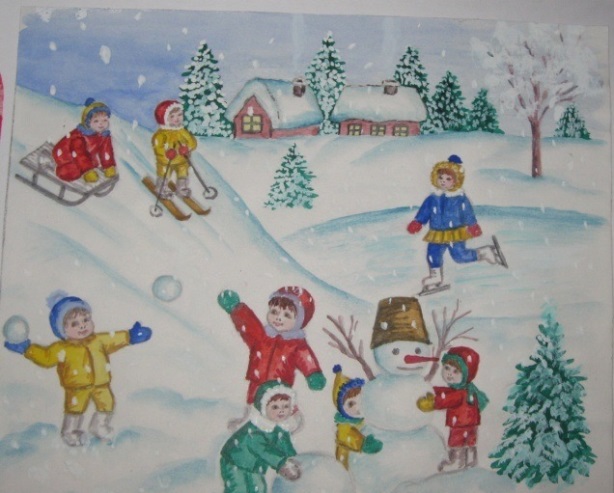 Потребность в движении, которую испытывают все малыши, и называется двигательной активностью. Ее удовлетворение очень важно для развития ребенка, а также для его воспитания. Движение — это жизненная необходимость каждого человека, и, главным образом, благодаря движению с самого раннего детства формируются все функции и системы организма человека. Особенно важно обеспечивать развитие двигательной активности детей на прогулке, способствующей улучшению моторики у ребенка, а также правильному формированию всех систем и органов. Прогулки вообще являются главным способом развития двигательной активности у детей. В дошкольном возрасте у них формируются основные двигательные навыки, такие как ходьба и бег, лазание, метание или прыжки. Если ребенок недостаточно развит в некоторых компонентах, это будет тормозить его двигательную активность и способность усваивать новые двигательные действия.             Поэтому прогулки, которые проводятся с детьми в дошкольных учреждениях, должны быть тщательно спланированы, и в них обязательно должно быть место обучению основным видам движений. У детей в старшем дошкольном возрасте очень развита познавательная активность, а также наблюдается высокая эмоциональность, что должно побуждать воспитателя к четкой организации детей и дисциплине в коллективе, которая основана на соблюдении указаний воспитателя. При всем при этом малышам должна даваться самостоятельность, определенная свобода, возможность проявить себя творчески.Двигательная активность детей на прогулке — это возможность для малышей познавать окружающий мир через движения. Очень важно чтобы этот процесс доставлял малышам радость и удовольствие, ведь лишь только так малыш захочет снова и снова развиваться, играя и двигаясь. Тут важным моментом является донесение до детей знаний о том, где и как можно применять движение, понятий о сходстве и различии в скорости и силе, а также о целесообразности их использования.На каждой  прогулке решается целый комплекс задач, не только оздоровительных, но также образовательных и воспитательных. А значит, дети получают основы физической культуры и здорового образа жизни, активнее общаются и развивают свою самостоятельность, шире познают мир.Прогулка должна быть профессионально спланирована и организована, включая себя и труд и наблюдение и, конечно же, игру. Планирование прогулок должно предусматривать чередование физических нагрузок и спокойной наблюдательной деятельности в течение прогулки. Правильная прогулка сполна удовлетворит потребность детей в ярких впечатлениях и в проявлении самостоятельности, в активных движениях детворы, а также в общении детишек с взрослыми и друг с другом. Родители также не должны оставаться в стороне и, в свою очередь, организовывать с детьми игры на прогулке, что позволит ребенку не только полноценно развиваться, но также сблизит ребенка и его родителей.   Видом детской активности являются и всевозможные спортивные праздники и мероприятия (такие как день здоровья). На таких праздниках детишки с радостью выполняют различные виды движений, учатся соревноваться, тренируют командный дух, а также весело проводят время и заряжаются позитивными эмоциями.Наряду с перечисленными видами занятий по физической культуре немаловажное значение отводится активному отдыху, физкультурно-массовым мероприятиям, в которых могут принимать участие родители и дети соседнего ДОУ. К таким занятиям относятся неделя здоровья, физкультурный досуг, физкультурно-спортивные праздники на воздухе, игры – соревнования, спартакиады.Все эти виды занятий по физической культуре, догоняя и обогащая друг друга, в совокупности обеспечивают необходимую двигательную активность каждого ребёнка в течение всего времени пребывания его в дошкольном учреждении. При этом следует помнить, что двигательная активность оптимальна в том случае, когда её основные параметры (объём, продолжительность, интенсивность) соответствуют индивидуальным данным физического развития и двигательной подготовленности детей, а также когда обеспечивается её соответствие условиям среды (природной, предметной, социальной), правилам чередования напряжений и отдыха, постепенного увеличения физических нагрузок.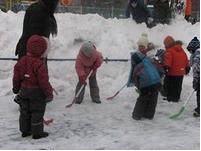 Консультация для родителей «Зимние игры и развлечения»Прогулка - это источник новых впечатлений и радостных эмоций. Если продумать игры на прогулке с малышом заранее, то после нее он будет чувствовать себя бодрым и веселым, узнает много нового.Хорошо, если ребенок зимой находится на свежем воздухе до 4-5 часов в день. Нужно постепенно приучать малыша выходить на улицу в любую погоду, все зависит от самочувствия ребенка, степени его закаленности, подвижности, температуры воздуха, от того, как он переносит мороз, ветер, влажность воздуха.Вот несколько вариантов зимних игр, которые помогут ребенку не скучать и не мерзнуть на прогулке, одновременно развивая у него ловкость, выносливость.«Зайка беленький сидит»В игре участвуют мама и ребенок. Мама читает стихотворение. Ребенок выполняет движения, о которых она говорит.Зайка беленький сидит – малыш садится на корточки.Он ушами шевелит – поднимает вверх руки и шевелит попеременно то правой, то левой ладошкой.Зайке холодно стоять – прижимает согнутые в локтях руки – получаются лапки зайца.Зайка хочет погулять – ребенок переступает с ноги на ногу, приседает.Зайке холодно сидеть, надо лапочки погреть – встает, потирает руки, топает ногами.Зайка мишку увидал – мама изображает медведя, рычит.Зайка – прыг, и ускакал – малыш старается ускакать от медведя. «С кочки на кочку»Мама чертит на снегу круги диаметром 30 - 40см. Расстояние между кругами 40 - 50см. Малыш выступает в роли лягушонка. Ему надо прыгать с кочки на кочку. «Сбеги с горочки»Мама предлагает ребенку забраться на небольшую горку с пологим склоном, а потом медленно сбежать вниз, к ней. «Меткий стрелок»Вместе с ребенком сделать куличики из снега, выстроить их в ряд, поместить друг на друга. Научит лепить снежки, предложить снежком попасть в куличик.«Барьеры»Взрослый лопатой собирает снег и превращает его в барьеры различной величины. Ребенок быстро перебирается через все барьеры, не задев их. «Снеговик», «Катание с горки», «Ледяные дорожки»Эта игра помогает ребенку удерживать равновесие на льду. Выполняется с помощью взрослых. «Крепость»Вместе с ребенком строится снежная крепость. Попросите ребенка принести снег в лопатке, учите его делать снежки. Показываете, катая маленький снежок, как он становится большим комом. Ставьте большие комья друг на друга. «Следопыт»Взрослый идет по чистому снегу, стараясь делать шаги как можно меньше. Задача ребенка – идти по следам, попадая след в след.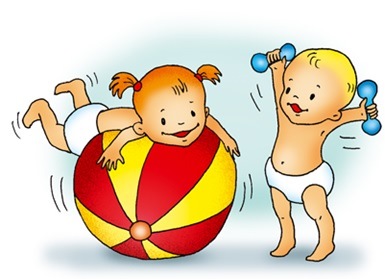 Консультация для родителейФизическое воспитание детей в семье        В своей консультации я хочу рассказать о важности физического воспитания детей в семье, доказать, что это очень серьёзная проблема в современном воспитании детей. Нас окружают машины, компьютеры, виртуальные игры - предметы, которые очень интересны нам, но как раз из-за которых мы очень мало двигаемся. Современные дети видят больший интерес в виртуальной игре, чем в реальной игре в футбол или теннис. Главная болезнь ХХI века - гиподинамия, т.е. малоподвижность. Именно по этим и многим другим причинам, физическая культура - это образ жизни человека, в нее должны быть вовлечены все люди, независимо от возраста. Но лучше начинать с раннего детства. По нынешним временам это - необходимость.        Приучать ребенка к спорту нужно с детства, родители должны показывать своим детям пример активной, интересной и подвижной жизни. Движение - основное проявление жизни и в то же время средство гармоничного развития личности. В младенческом возрасте уровень развития двигательных рефлексов является показателем общего состояния здоровья и развития; по активности движений ребенка судят о развитии других сторон личности - в частности, психики. А поскольку движения развиваются и совершенствуются в соответствии с условиями окружающей среды, то степень двигательного развития ребенка в значительной мере зависит от родителей. Все родители хотят, чтобы их ребенок рос здоровым, сильным и крепким, однако часто забывают о том, что хорошие физические данные обусловлены в первую очередь двигательной активностью ребенка, что помимо движения определенного роста и веса он должен быть ловким, подвижным и выносливым.         Результаты последних исследований подтверждают, что в высокоцивилизованном обществе необходимо будет уделять гораздо больше внимания физическому развитию человека, поскольку становится все меньше стимулов для естественного движения. Люди живут в экономно построенных квартирах, темп современной жизни вынуждает их часто пользоваться городским транспортом, получать информацию с помощью развитых средств (радио, телевидение) - все это требует крепкого здоровья. Учеба и сидячая работа обусловливают необходимость двигательной компенсации - с помощью занятий физкультурой и спортом, игр, активного отдыха. В связи с этим наше подрастающее поколение обязано научиться своевременно и полностью использовать благотворное воздействие физических упражнений - как жизненную необходимость в противовес «болезням цивилизации».         Нам не остановить стремительный темп жизни; всевозрастающие требования к глубине и качеству знаний и опыта каждого человека, уменьшение движений и связанное с этим нарушение естественного образа жизни будет закономерно сказываться на наших детях. Чем более крепким здоровьем и хорошими физическими данными мы вооружим наших детей в младенчестве, тем лучше они потом приспособятся к новым социальным условиям. Забота о формировании двигательных навыков ребенка, о достижении необходимого уровня ловкости, быстроты, силы и других качеств являются первоочередной задачей матери и отца еще до поступления ребенка в школу.Подробности «Как провести выходной день с детьми»Уважаемые мамы и папы!         Данная консультация, предлагаемая вашему вниманию, поможет Вам сделать семейный, выходной день по-настоящему захватывающим для ребенка. Наступает выходной день. Куда пойти с ребенком? Этот вопрос часто ставит родителей в тупик. Может, в поход в парк? Разумеется, решающее слово остается за ребенком, это один из моментов, когда ребенок чувствует свою сопричастность взрослым в семье и растет спокойным, уверенным.       Раз и навсегда уважаемые родители решите для себя: совместный с ребенком поход - это совсем не отдых для Вас, это время, полностью посвященное ему, вашему любимому ребенку. Пусть он еще раз удостовериться, что Вы его любите, что живете его интересами.Посмотрите вокруг глазами ребенка - сколько интересного в мире! Заинтересовался ваш ребенок чем - то, остановитесь, приглядитесь, постарайтесь смотреть на все его глазами и в то же время оставаться взрослым! Речь ваша, дорогие родители - эмоциональная и выразительная, должна нести доброе отношение к окружающему, восхищение щедрой красотой природы. В то же время побуждайте ребенка высказываться, думать, сопоставлять, учите анализировать, отвечать на вопросы и задавать их. Ребенок должен чувствовать родительскую сопричастность его интересам. Так формируется доверие к миру, благодарность и огромная любовь к родителям.       Дошкольник хочет и может узнавать, что составляет основу экспозиции исторических музеев: как жили люди раньше, как был устроен их дом, какую одежду они носили, и из какой посуды ели, на какой мебели спали, сидели, во что играли, и на чем писали.В этом возрасте детям хочется примерить эту жизнь на себе, и проигрывать ее, представляя себя ее участником. И если кто - то говорит, что дошкольники еще слишком малы для посещения музеев, то это значит лишь то, что вы, родители, не смогли сделать для них посещение музея интересным.       Удивительно, а сколько полезных сведений можно сообщить ребенку, идя с ним по улице. Познакомить с тем, как жили люди в другие времена. Во время обычной прогулки по старой части современного города можно поговорить с ребенком о печах, можно увидеть дым, идущий из печи.Вспомнить те игры, в которые играли наши прабабушки и прадедушки. Например: игра в бирюльки, лапта.